Муниципальный этап конкурса профессионального мастерства «Самый классный классный 2024» подходит к концу. 

Миссия конкурса - выявление, поддержка и поощрение творчески работающих классных руководителей, совершенствование педагогического мастерства, организация воспитательной работы.

 Конкурсными испытаниями для участников стали открытые классные часы «Разговор с обучающимися», публичная лекция «Классный руководитель – просветитель родителей в области воспитания» и защита программы работы классного руководителя с коллективом класса. Также на заочный тур участники  представили видеовизитки «Я - классный руководитель». 

В ходе мероприятий педагоги продемонстрировали многообразные формы и методы работы с детьми, собственные наработки организации внеурочной деятельности. 

Каждый из них показал свою оригинальность подачи материала и педагогическую культуру его представления, свое мастерство и эрудицию.

Выражаем благодарность классным руководителям, которые приняли участие в муниципальном конкурсе профессионального мастерства: 
 Антиповой Марине Михайловне (Ковалинская ООШ);
Аршиновой Людмиле Михайловне (Староурмарская СОШ);
Васильевой Елене Михайловне ( Урмарская СОШ им. Г.Е.Егорова);
Даниловой Людмиле Валентиновне (Кудеснерская ООШ);
Красновой Ирине Федоровне (Синекинчерская ООШ им. М.Н.Юхмы);
Петровой Регине Сергеевне (Чубаевская ООШ);
Петровой Эльвире Петровне (Шоркистринская СОШ);
Федоровой Елене Петровне (Челкасинская СОШ);
Черновой Галине Владимировне (Шихабыловская ООШ);
Яковлевой Ирине Леонардовне (Большеяниковская СОШ);
Яндутовой Надежде Семеновне (Мусирминская СОШ им.В.Д.Николаева).

С 1 по 22 марта пройдет республиканский конкурс профессионального мастерства на лучшего классного руководителя 2024 года «Самый классный классный», в котором предстоит принять участие победителю муниципального этапа конкурса.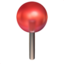 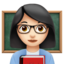 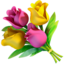 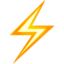 